SUPPORTING FIGURE S3 forDiscerning the Subfribillar Structure of Mineralized Collagen Fibrils: a Model for the Ultrastructure of BoneYuping Li and Conrado Aparicio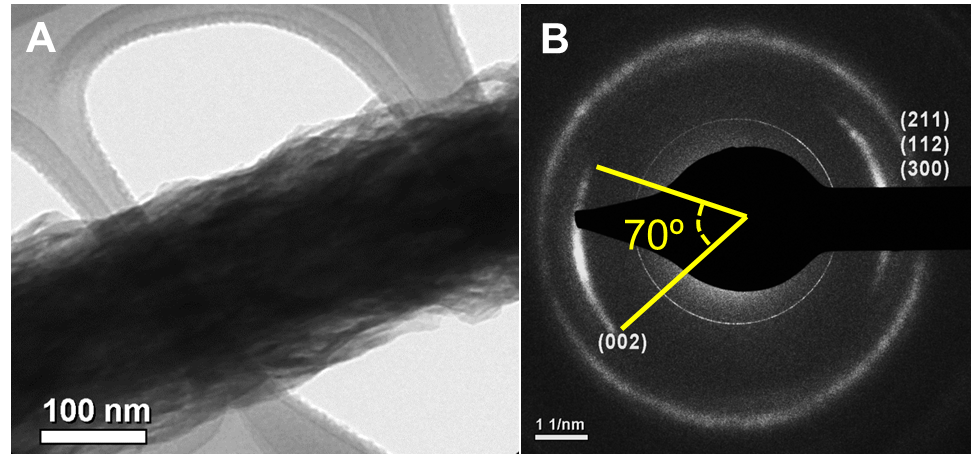 Figure S3. Highly mineralized collagen fibrils. A typical TEM image (A) and selected area electron diffraction pattern (B). Arcs of plane (002) are larger than 70° consistent with theoutwardly-directed subfibrils.